ВНИМАНИЕ!!!Штрафы за курение в общественных местах вводятся с 15 ноября 2013 г.Штрафы за курение в общественном месте будут больно бить по карману курильщика. За курение на рабочих местах, на территориях и в помещениях учреждений образования, культуры, спорта, здравоохранения, в подъездах жилых домов, на вокзалах и в аэропортах с 15 ноября взимаются штрафы в размере от 500 до 1,5 тысяч рублей.Штрафы за курение с 15 ноября. Помимо вышеперечисленных санкций, от курения теперь лучше защищены дети и подростки: С 15 ноября штрафы за продажу им табачных изделий: для физических лиц они составляют от 3 тысяч до 5 тысяч рублей, для должностных лиц — от 30 тысяч до 50 тысяч, а для юридических лиц — от 100 тысяч до 150 тысяч рублей. Запрещается курение на детских площадках — иначе придется заплатить от 2 тысяч до 3 тысяч рублей.Штраф за курение в общественных местах в России теперь будут платить и работодатели. За несоблюдение требований антитабачного закона к выделению и оснащению вентиляционной системой специальных мест для курения, а также за ненадлежащий визуальный доступ («если перечеркнутая сигарета не сразу бросается в глаза»,- пояснил Тимченко) к знакам, запрещающим курение, полагается штраф: для должностных лиц - от 20 тысяч до 30 тысяч рублей, юрлица заплатят от 50 тысяч до 80 тысяч рублей.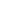 